Annual Conference 2018Annual Conference 2018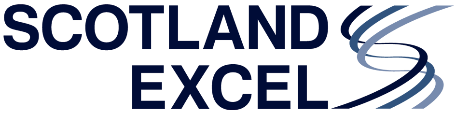 Day 2CarolWrightBusiness & Procurement Improvement ManagerAberdeen City CouncilAnneMacColl-SmithProcurement and Commissioning ManagerArgyll and Bute CouncilMoiraLoganPerformance Improvement Officer - LegalArgyll and Bute CouncilLynetteRobertsonCommercial and Procurement Delivery ManagerCity of Edinburgh CouncilNeilFraserSenior Category ManagerCity of Edinburgh CouncilDerekBarrProcurement ManagerClackmannanshire CouncilKathleenMacLeodProcurement ManagerComhairle nan Eilean SiarHelenMacKenzieHead of Procurement and Exchequer ServicesComhairle nan Eilean SiarCraigBouseProcurement OfficerDumfries and Galloway CouncilKarenLawsonCorporate Procurement ManagerDundee City CouncilLesleyMcLeanCorporate Procurement ManagerEast Ayrshire CouncilTommyBurnsProcurement Projects OfficerEast Ayrshire CouncilSianMorrisProcurement Team LeaderEast Lothian CouncilDianePirieChief Procurement OfficerEast Renfrewshire CouncilMerleStevensonProcurement CoordinatorFalkirk CouncilDarrenNibloProcurement CoordinatorFalkirk CouncilLesRobertsonHead of Revenue and Commercial ServicesFife CouncilCarolineMacDonaldProcurement Service ManagerFife CouncilGaryStewartCategory ManagerGlasgow City CouncilAvrilLewisHead of Corporate ProcurementGlasgow City CouncilMaureenFitzpatrickProcurement Development ManagerGlasgow City CouncilKerstinConnerCategory ManagerGlasgow City CouncilMarkMcLaughlinJournalistHolyroodBrendanHurrellProcurement ManagerInverclyde CouncilIainJohnstonProcurement ManagerMidlothian CouncilDianeBeattiePayments ManagerMoray CouncilSuzanneQuinnPolicy and Governance ManagerNorth Ayrshire CouncilAnneLyndonProcurement ManagerNorth Ayrshire CouncilGrainneDoyleTeam Leader, Service Design and ProcurementNorth Ayrshire CouncilAudreyTelferProcurement Development and Systems ManagerNorth Lanarkshire CouncilGrahamProudfootProcurement and Support ManagerNorth Lanarkshire CouncilKevinJeffreyCategory ManagerNorth Lanarkshire CouncilRosemaryColsellProcurement ManagerOrkney Islands CouncilLynziStewartCommodity ManagerPerth and Kinross CouncilMaryMitchellCorporate Procurement ManagerPerth and Kinross CouncilAileenRossProcurement InternRenfrewshire CouncilBridgetLambertStrategic Procurement ManagerRenfrewshire CouncilBrianBradleySenior Procurement SpecialistRenfrewshire CouncilKathrynDicksonCommercial and Commissioned Services ManagerScottish Borders CouncilCatherineWisemanProcurement OfficerShetland Islands CouncilCharlotteReidProcurement OfficerSouth Ayrshire CouncilZoeFanceProcurement ManagerSouth Ayrshire CouncilAlanRussellProcurement OfficerSouth Lanarkshire CouncilNicolaShawCategory ManagerStirling CouncilJenniferBairdCategory Manager - Services for PeopleStirling CouncilElaineBrownProcurement ManagerTayside ContractsAlison WoodBusiness PartnerWest Dunbartonshire CouncilAnnabelTraversProcurement ManagerWest Dunbartonshire CouncilDavid McleanBusiness PartnerWest Dunbartonshire CouncilDavid AitkenBusiness PartnerWest Dunbartonshire CouncilDavidBrownCPU ManagerWest Lothian CouncilIanTaitGeneral ManagerA1 Ironmongery LtdIvieKerrDirectorA1 Ironmongery LtdLizPazikasRental/Operations ManagerACL Hire LimitedFionaLawrieDirectorAilsa ResponseChrisDaviesPublic Sector ManagerAlliance ScotlandLesleyCoshAlliance ScotlandKelsieRussellBuyerAllsports Construction & Maintenance LtdStephenHughesSales Manager ScotlandAndrew SykesHilaryBissetContracts ManagerASA RecruitmentJaneGardinerSenior Sales Development ManagerBlackwellsStephenMurphyNational Account ManagerBrakesChrisBoyleChannel Head Public SectorBrakesCallumBishopKey Account ManagerChubbMikeStevenDirectorClyde Paper & PrintAndyWattAssistant Events ManagerCrown Commercial ServicePaulHansenBusiness ManagerCrown Commercial ServiceSarahWilsonMarketing ManagerCMS Window SystemsJasonHillArea ManagerDingbro LtdRossMcgawPrincipal ManagerDumfries and GallowayDavidCarswellArea Sales ManagerECON Engineering LtdStuartMintyKey Account ManagerEdmundsonChrisGibsonHead of Sales North and Commercial ContractsFindel EducationLisaAngusFoster Care ConnectJamesThomsonSenior Strategic Business ManagerJust CheckingRossHillAccount ManagerJust CheckingNickyCampbellManager - Commissioning and ContractsKibble Education and Care Centre John McIntoshExecutive DirectorKibble Education and Care CentreGrantWilsonBusiness Development DirectorMGM Timber(Scotland) LtdClaireDoyleKey Account ManagerMüller Milk & IngredientsDominicReidBusiness Development ManagerNorthgate Vehicle HireStephenMurraySales DirectorNu-Style Products LimitedLizParsonsSenior ConsultantPertempsLornaGebbieBranch ManagerPertempsRoyAuldSales ManagerProludic LimitedDreweMcIlroyRegional Business Development ManagerRexel UKMarkBurnsDirectorRhinowashColinCampbellScotland Commercial ManagerRhodar LtdMaryGeaneyCEORossie Young People's TrustKeithBirrellContracts ManagerSIIS LtdAlexMcDonaldStrategic Account ManagerSPIE UKRolyMcTeagueSpikes CavellMartinBoldenBusiness Development EMEASpikes CavellCaroleDearieHead of ServiceSt Mary's Kenmure/Secure UnitClaireValentineBusiness Development ManagerSweco UK LtdDeniseRitchieSweco UK LtdAmandaColvinBusiness ManagerSwiis Foster Care ScotlandVincentTierneyRegional ManagerThe ConsortiumMaureenO'NeillManaging DirectorThe Social Care Community PartnershipPaulQueenanSales Support ConsultantTunstall HealthcareDavidMcArthurBusiness Development ManagerTynetecCaryTammDirector of Business DevelopmentVSAAllanHoggSales ManagerWolseleySimonHillManaging DirectorYPOJulieWelshDirectorScotland ExcelHughCarrHead of Strategic ProcurementScotland ExcelStephenBrannaganHead of Customer and Business ServicesScotland ExcelLesleyJonesOffice ManagerScotland ExcelAlannaMcCluskieBusiness Services Modern ApprenticeScotland ExcelAndrewRichmondStrategic Procurement ManagerScotland ExcelLesleyRichardStrategic Procurement ManagerScotland ExcelBillyMurrayProcurement Development ManagerScotland ExcelLisaMcIntyreSenior Communications SpecialistScotland ExcelIanMcNaughtCustomer Development ManagerScotland ExcelCharlotteCraigBusiness Change Project ManagerScotland ExcelSarahMorrisonCustomer Account ManagerScotland ExcelSharonChristieCustomer Account ManagerScotland ExcelZoeShankleyCustomer Account ManagerScotland ExcelGaryMooneyCategory AnalystScotland ExcelGrantMontgomeryCategory ManagerScotland ExcelLynseyGordonCategory ManagerScotland ExcelNatalieHughesAssistant Procurement SpecialistScotland ExcelRobertAndersonPrincipal Procurement SpecialistScotland ExcelAlesiaMiltonAssistant Procurement SpecialistScotland ExcelAlistairStewartSenior Procurement SpecialistScotland ExcelLisaCairnsProcurement CoordinatorScotland ExcelKennyCarlinProcurement CoordinatorScotland ExcelHeleneHoldenProcurement Training AnalystScotland ExcelJulieThomsonBusiness Change Project ManagerScotland ExcelGillianParkProcurement Data SpecialistScotland Excel